        			Zestaw podręczników           			 	Rok szkolny 2018/19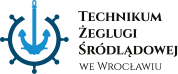 PrzedmiotTytuł podręcznikaAutorWydawnictwoPoziomNumer ewidencyjnyJęzyk polskiOdkrywamy na nowo. Podręcznik. Kształcenie kulturowo – literackie i językowe.  
Zakres podstawowy i rozszerzony. 
Podręcznik dla szkół ponadgimnazjalnych (część 1)U. Jagiełło, 
R. Janicka-Szyszko, 
M. Steblecka-JankowskaOperonpodstawowy, rozszerzony444/1/2012Odkrywamy na nowo. Podręcznik. Kształcenie kulturowo – literackie i językowe.  
Zakres podstawowy i rozszerzony. 
Podręcznik dla szkół ponadgimnazjalnych (część 2)R. Janicka-Szyszko, 
M. Steblecka-JankowskaOperonpodstawowy, rozszerzony444/2/2012Język angielskiZostaną wybrane po diagnozie we wrześniu.Język niemieckiZostaną wybrane po diagnozie we wrześniu.HistoriaPoznać przeszłość. 
Wiek XXS. Roszak,
J. KłaczkowskiNowa Era 
Spółka z o.o.podstawowy525/2012Wiedza o społeczeństwieCiekawi świata - zakres podstawowy dla szkół ponadgimnazjalnych.M. BatorskiOperonpodstawowy469/2012Wiedza o kulturzeSpotkania z kulturą. Podręcznik do wiedzy 
o kulturze dla liceum 
i technikum.M. Bokiniec,
B. Forysiewicz,
J. Michałowski,
N. Mrozkowiak-Nastrożna,
G.Nazaruk,
M. Sacha,
G.ŚwiętochowskaNowa Era 
Spółka z o.o.podstawowy449/2012MatematykaMatematyka 1W. Babiński,
L. Chańko,
D. PonczerNowa Era 
Spółka z o.o.rozszerzony378/1/2011FizykaOdkryć fizykę. Podręcznik 
dla szkół ponadgimnazjalnych.

M. Braun,
W. Śliwa
B. Piotrowski

Nowa Era 
Spółka z o.o.



podstawowy447/2012Chemia„To jest chemia”


R. Hassa, 
A. Mrzigod, 
J. Mrzigod

Nowa Era 
Spółka z o.o.

podstawowy438/2012Biologia„Biologia na czasie”




”Karty pracy ucznia - nowe wydanie”E. Bonar,
W. Krzeszowiec-Jeleń,
S. Czachorowski

J. Holeczek
J. Kobyłecka
J. PawłowskiNowa Era
Spółka z o.o.podstawowy450/2012GeografiaOblicza geografiiKarty pracy uczniaR. Uliszak, 
K. WiedermannNowa Era 
Spółka z o.o.podstawowy433/2012InformatykaInformatyka to podstawaE. Gurbiel, 
G. Hardt-OlejniczakWydawnictwa Szkolne 
i Pedagogiczne Sp. z o.o.podstawowy544/2012Edukacja dla bezpieczeństwaPo prostu EDBB. Breitkopf,
M. CieślaWydawnictwa Szkolne 
i Pedagogiczne Sp. z o.o.podstawowy500/12Religia„Moje miejsce w Kościele”Karta pracy uczniapod red. 
Ks. J. Szpeta 
i D. JackowiakŚw. WojciechPrzedmioty zawodoweZostaną wybrane we wrześniu